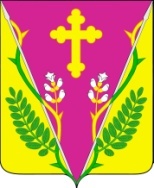 АДМИНИСТРАЦИЯ ВЕСЕЛОВСКОГО СЕЛЬСКОГО ПОСЕЛЕНИЯ ПАВЛОВСКОГО РАЙОНАПОСТАНОВЛЕНИЕот 13 мая 2015г.                                                                                                                          № 55                                 ст-ца Веселая                                       О силах и средствах постоянной готовности территориальной подсистемы единой государственной системы предупреждения и ликвидации чрезвычайных ситуаций Веселовского сельского поселенияПавловского района         В соответствии с Федеральным законом от 21 декабря 1994 года № 68-ФЗ «О защите населения и территории от чрезвычайных ситуаций природного и техногенного характера», постановлениями Правительства Российской Федерации от 30 декабря 2003 года № 794 «О единой государственной системе предупреждения и ликвидации чрезвычайных ситуаций», от 8 ноября 2013 года № 1007 «О силах и средствах единой государственной системы предупреждения и ликвидации чрезвычайных ситуаций» и в целях обеспечения постоянной готовности территориальной подсистемы единой государственной системы предупреждения и ликвидации чрезвычайных ситуаций Краснодарского края к реагированию на чрезвычайные ситуации природного и техногенного характера и выполнения мероприятий (работ) по их ликвидации, п о с т а н о в л я ю:Утвердить перечень сил и средств муниципального звена территориальной подсистемы единой государственной системы предупреждения и ликвидации чрезвычайных ситуаций Веселовского сельского поселения Павловского района (приложение№1).Утвердить перечень сил постоянной готовности муниципального звена территориальной подсистемы единой государственной системы предупреждения и ликвидации чрезвычайных ситуаций Веселовского сельского поселения Павловского района, предназначенных для предупреждения и ликвидации чрезвычайных ситуаций местного уровня (приложение №2).Инспектору ВУС Е.Е.Джанашвили  производить учет и обновление данных о силах и средствах местного звена территориальной подсистемы единой государственной системы предупреждения и ликвидации чрезвычайных ситуаций Веселовского сельского поселения ежегодно  к 1 февраля.Контроль за выполнением настоящего постановления оставляю за собой.Постановление вступает в силу со дня его подписания .Глава Веселовского сельскогопоселения Павловского района                                                         А.А.КостюкПриложение №1К постановлению администрации Веселовского сельского поселенияОт13.05.2015г. № 55ПЕРЕЧЕНЬСил и средств муниципального звена территориально подсистемы единойГосударственной системы предупреждения и ликвидации чрезвычайныхситуаций Веселовского сельского поселения Павловского районаСилы и средства наблюдения и контроля:Веселовский участок ветеринарного управления МО Павловского района.Силы и средства ликвидации чрезвычайных ситуаций:МБУЗ ЦРБ АМО Павловский район пост скорой помощи ст. Веселой.Аварийно-восстановительная бригада предприятий МУП «Восточное» и  ЗАО «Нива».Глава Веселовского сельскогопоселения Павловского района                                                        А.А.Костюк                                                                                           ПРИЛОЖЕНИЕ №2к постановлению Веселовскогосельского поселенияМО Павловский районОт 13.05.2015г. № 55ПЕРЕЧЕНЬ сил постоянной готовности звена территориальной подсистемы единой государственной системы предупреждения и ликвидации чрезвычайных ситуаций Веселовского сельского поселения Павловского районаГлава Веселовского сельскогопоселения Павловского района                                                        А.А.Костюк№п/пНаименование формированияМесто дислокацииФИО руководителяТелефон диспетчера, адрес эл. почтыЧисленность личного состава в сменеШтатная численность формирования1.МБУЗ ЦРБ АМО Павловский район пост скорой помощи ст. Веселой.Ст. Веселая , ул. Ленина ,46Полатовская Е.А.4-32-0327